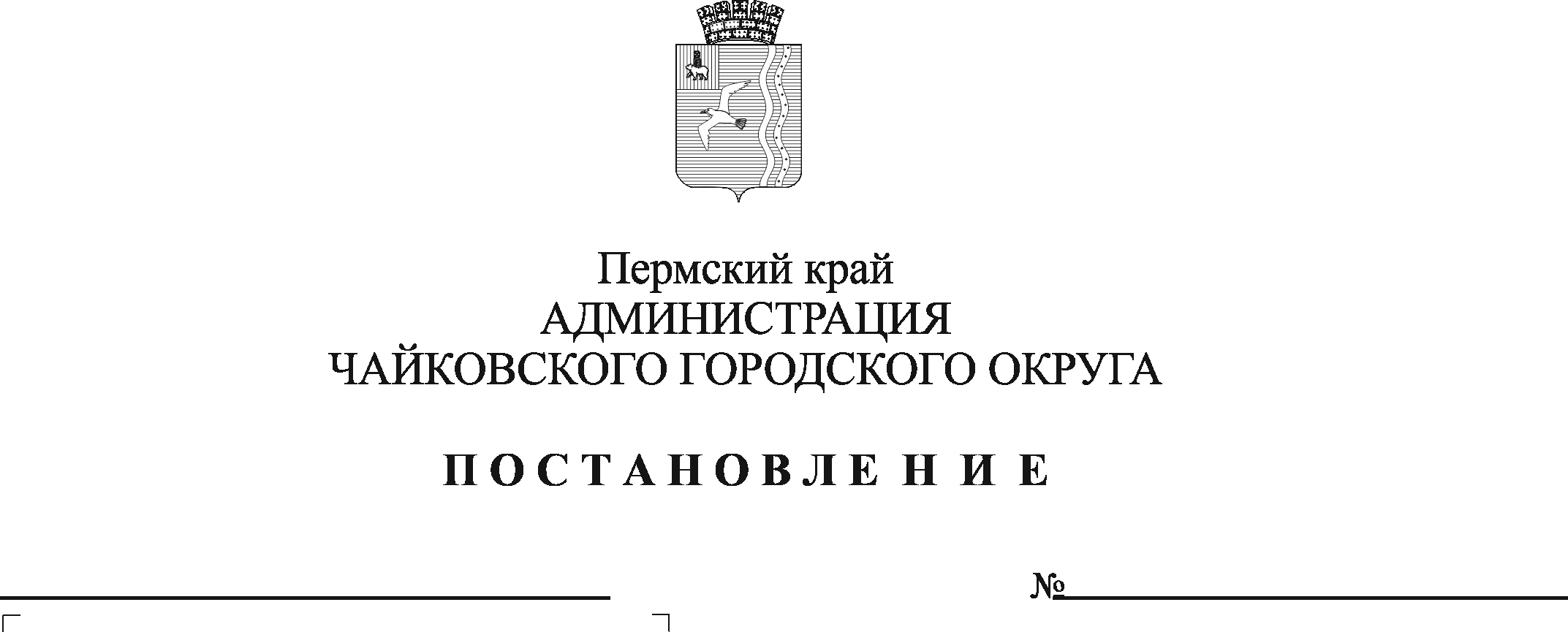 В соответствии со статьей 179 Бюджетного кодекса Российской Федерации, Федеральным законом от 28 июня 2014 г. № 172-ФЗ «О стратегическом планировании в Российской Федерации», Уставом Чайковского городского округа, постановлением администрации города Чайковского от 19 февраля 2019 г. № 249 «Об утверждении Порядка разработки, реализации и оценки эффективности муниципальных программ Чайковского городского округа»ПОСТАНОВЛЯЮ:Внести в муниципальную программу «Муниципальные дороги Чайковского городского округа», утвержденную постановлением администрации города Чайковского от 21 января 2019 г. № 12/1 (в редакции постановлений от 01.04.2020 № 363, от 27.08.2020 № 784, от 16.10.2020 № 974, от 19.02.2021 № 153, от 26.04.2021 № 386, от 31.05.2021 № 525, от 12.10.2021 № 1037) изменения, изложив её в редакции согласно приложению.Опубликовать постановление в газете «Огни Камы» и разместить на официальном сайте администрации Чайковского городского округа.Постановление вступает в силу со дня его официального опубликования.И.о. главы городского округа-главы администрацииЧайковского городского округа                                                       Приложение кпостановлению администрации Чайковского городского округаот                № Муниципальная программа«Муниципальные дороги Чайковского городского округа»ПАСПОРТ Общая характеристика текущего состоянияМуниципальные автомобильные дороги являются важнейшим элементом социальной и транспортной инфраструктуры. Состояние сети муниципальных автомобильных дорог оказывает непосредственное влияние на показатели социального и экономического развития округа.На протяжении многих лет дороги ремонтировались в малом количестве по принципу остаточного финансирования, либо не ремонтировались совсем, ввиду отсутствия финансирования. В результате чего количество автомобильных дорог, не соответствующих нормативным требованиям безопасности дорожного движения увеличилось.К показателям, характеризующим наличие проблемы, относится:- наличие мостов, находящихся в неудовлетворительном состоянии, требующих капитального ремонта;-  наличие значительного количества автомобильных дорог, не отвечающих нормативным требованиям безопасности дорожного движения;- наличие грунтовых дорог;- значительное количество бесхозяйных дорог - это в основном, бывшие внутрипоселенческие дороги.К отрицательным сторонам развития дорожного хозяйства Чайковского городского округа следует отнести:- отсутствие достаточного финансирования (его дефицит) для развития сети муниципальных автомобильных дорог;- растущие затраты на строительные материалы.К положительным сторонам развития дорожного хозяйства Чайковского городского округа следует отнести возможность привлечения софинансирования мероприятий по текущему и капитальному ремонту автомобильных дорог общего пользования муниципального значения из дорожного фонда Пермского края. Это позволит уменьшить дефицит финансирования развития дорожной сети Чайковского городского округа.Состояние сети дорог определяется своевременностью, полнотой и качеством выполнения работ по содержанию, текущему, капитальному ремонту и реконструкции дорог и зависит напрямую от объемов финансирования и стратегии распределения финансовых ресурсов в условиях их ограниченных объемов. Недофинансирование дорожной отрасли в условиях постоянного роста интенсивности движения, изменения состава движения в сторону увеличения грузоподъемности транспортных средств приводит к несоблюдению межремонтных сроков, накоплению количества не отремонтированных участков, увеличению количества участков с уровнем загрузки выше нормативного и участков с неудовлетворительным транспортно-эксплуатационным состоянием, на которых необходимо проведение реконструкции.Для улучшения показателей необходимо увеличение средств, выделяемых на приведение в нормативное состояние автомобильных дорог.Приложение 1к муниципальной программе «Муниципальные дороги Чайковского городского округа»Подпрограмма 1. «Приведение в нормативное состояние автомобильных дорог общего пользования местного значения Чайковского городского округа» ПАСПОРТПриложение 2к муниципальной программе «Муниципальные дороги Чайковского городского округа»Подпрограмма 2. «Совершенствование регулирования дорожной деятельности» ПАСПОРТПриложение 3к муниципальной программе «Муниципальные дороги Чайковского городского округа»Приложение 4к муниципальной программе «Муниципальные дороги Чайковского городского округа»ПЕРЕЧЕНЬпоказателей муниципальной программы «Муниципальные дороги Чайковского городского округа» результаты достижения, которых учитываются при оценке эффективности реализации муниципальной программыОтветственный исполнитель программыУправление жилищно-коммунального хозяйства и транспорта администрации Чайковского городского округа (далее – УЖКХиТ)Соисполнители программыУправление строительства и архитектуры администрации Чайковского городского округа (далее – УСИА)Участники программыМКУ «Жилкомэнергосервис» (далее – МКУ «ЖКЭС»)МКУ «Чайковское управление капитального строительства» (далее – МКУ «ЧУКС»)Подпрограммы программы1. Приведение в нормативное состояние автомобильных дорог общего пользования местного значения Чайковского городского округа.2. Совершенствование регулирования дорожной деятельности.Этапы и сроки реализации программыПрограмма рассчитана на период реализации с 2019 по 2023 годы. Программа не имеет строгой разбивки на этапы.Цели программыСохранение и улучшение качества существующей сети автомобильных дорог, доведение их технического состояния до уровня соответствующего нормативным требованиям.Задачи программы1. Поддержание автомобильных дорог местного значения общего пользования и искусственных сооружений на них на уровне, соответствующем категории дороги, путем содержания дорог и сооружений на них; сохранения протяженности соответствующей нормативным требованиям автомобильных дорог местного значения общего пользования; текущего и капитального ремонта автомобильных дорог.2.Строительство (реконструкция) автомобильных дорог.3. Регулирование перевозок опасного, крупногабаритного и (или) тяжеловесного груза автомобильным транспортом по автомобильным дорогам общего пользования местного значения муниципального образования «Чайковский городской округ».Целевые показатели программыОбъемы бюджетных ассигнованийОжидаемые результаты реализации программы- Доля протяженности автомобильных дорог общего пользования местного значения, отвечающих нормативным требованиям, в общей протяженности автодорог местного значения к 2023 году составит 58,3 %;- Протяженность участков автомобильных дорог общего пользования местного значения, на которых выполнен ремонт к 2023 году составит 87,477 км;- Протяженность участков автомобильных дорог общего пользования местного значения, на которых выполнен капитальный ремонт к 2023 году составит 36,217 км.- Соблюдение сроков выдачи разрешений (отказов) по перевозке крупногабаритного и (или) тяжеловесного груза автомобильным транспортом согласно административному регламенту, утвержденному в установленном порядке к 2023 году составит 100 %.Ответственный исполнитель подпрограммыУправление жилищно-коммунального хозяйства и транспорта администрации Чайковского городского округаСоисполнители подпрограммыУправление строительства и архитектуры администрации Чайковского городского округаУчастники подпрограммыМКУ «Чайковское управление капитального строительства»МКУ «Жилкомэнергосервис»Этапы и сроки реализации подпрограммыПодпрограмма рассчитана на период реализации с 2019 по 2023 годы. Подпрограмма не имеет строгой разбивки на этапы.Цели подпрограммыПоддержание автомобильных дорог местного значения общего пользования и искусственных сооружений на них на уровне, соответствующем категории дороги.Задачи подпрограммы1. Улучшение транспортно-эксплуатационного состояния сети автомобильных дорог общего пользования местного значения Чайковского городского округа;2. Улучшение транспортно-эксплуатационного состояния улично-дорожной сети населенных пунктов Чайковского городского округа.Целевые показатели подпрограммыОбъемы бюджетных ассигнованийОжидаемые результаты реализации подпрограммы- Доля протяженности автомобильных дорог общего пользования местного значения, отвечающих нормативным требованиям, в общей протяженности автодорог местного значения к 2023 году составит 58,3 %;- Протяженность участков автомобильных дорог общего пользования местного значения, на которых выполнен ремонт к 2023 году составит 87,477 км;- Протяженность участков автомобильных дорог общего пользования местного значения, на которых выполнен капитальный ремонт к 2023 году составит 36,217 км.Ответственный исполнитель подпрограммыУправление жилищно-коммунального хозяйства и транспорта администрации Чайковского городского округаСоисполнители подпрограммыОтсутствуютУчастники подпрограммыОтсутствуютЭтапы и сроки реализации подпрограммыПодпрограмма рассчитана на период реализации с 2019 по 2023 годы. Подпрограмма не имеет строгой разбивки на этапы.Цели подпрограммыСоздание безопасных условий для круглогодичных грузовых и пассажирских перевозок автомобильным транспортом по автомобильным дорогам общего пользования местного значения муниципального образования «Чайковский городской округ»Задачи подпрограммы1. Совершенствование нормативного правового регулирования дорожной деятельности на территории Чайковского городского округа;2. Регулирование перевозок опасного, крупногабаритного и (или) тяжеловесного груза автомобильным транспортом по автомобильным дорогам общего пользования местного значения муниципального образования «Чайковский городской округ»Целевые показатели подпрограммыОбъемы бюджетных ассигнованийОжидаемые результаты реализации подпрограммы- Соблюдение сроков выдачи разрешений (отказов) по перевозке крупногабаритного и (или) тяжеловесного груза автомобильным транспортом согласно административному регламенту, утвержденному в установленном порядке к 2023 году составит 100 %.Сводные финансовые затраты и показатели результативности выполнения муниципальной программы «Муниципальные дороги Чайковского городского округа»Сводные финансовые затраты и показатели результативности выполнения муниципальной программы «Муниципальные дороги Чайковского городского округа»Сводные финансовые затраты и показатели результативности выполнения муниципальной программы «Муниципальные дороги Чайковского городского округа»Сводные финансовые затраты и показатели результативности выполнения муниципальной программы «Муниципальные дороги Чайковского городского округа»Сводные финансовые затраты и показатели результативности выполнения муниципальной программы «Муниципальные дороги Чайковского городского округа»Сводные финансовые затраты и показатели результативности выполнения муниципальной программы «Муниципальные дороги Чайковского городского округа»Сводные финансовые затраты и показатели результативности выполнения муниципальной программы «Муниципальные дороги Чайковского городского округа»Сводные финансовые затраты и показатели результативности выполнения муниципальной программы «Муниципальные дороги Чайковского городского округа»Сводные финансовые затраты и показатели результативности выполнения муниципальной программы «Муниципальные дороги Чайковского городского округа»Сводные финансовые затраты и показатели результативности выполнения муниципальной программы «Муниципальные дороги Чайковского городского округа»Сводные финансовые затраты и показатели результативности выполнения муниципальной программы «Муниципальные дороги Чайковского городского округа»Сводные финансовые затраты и показатели результативности выполнения муниципальной программы «Муниципальные дороги Чайковского городского округа»Сводные финансовые затраты и показатели результативности выполнения муниципальной программы «Муниципальные дороги Чайковского городского округа»Сводные финансовые затраты и показатели результативности выполнения муниципальной программы «Муниципальные дороги Чайковского городского округа»Сводные финансовые затраты и показатели результативности выполнения муниципальной программы «Муниципальные дороги Чайковского городского округа»Сводные финансовые затраты и показатели результативности выполнения муниципальной программы «Муниципальные дороги Чайковского городского округа»Наименование задачи, мероприятияИсполнительИсточник финансированияОбъем финансирования (тыс. руб.)Объем финансирования (тыс. руб.)Объем финансирования (тыс. руб.)Объем финансирования (тыс. руб.)Объем финансирования (тыс. руб.)Объем финансирования (тыс. руб.)Показатели результативности выполнения программыПоказатели результативности выполнения программыПоказатели результативности выполнения программыПоказатели результативности выполнения программыПоказатели результативности выполнения программыПоказатели результативности выполнения программыПоказатели результативности выполнения программыПоказатели результативности выполнения программыПоказатели результативности выполнения программыПоказатели результативности выполнения программыНаименование задачи, мероприятияИсполнительИсточник финансированияВсего2019 год2020 год2021 год2022 год2023 годНаименование показателяед. изм.базовое значение2019 год2020 год2021 год2022 год2022 год2023 год2023 год12345678910111213141516161717Подпрограмма 1 «Приведение в нормативное состояние автомобильных дорог общего пользования местного значения»Подпрограмма 1 «Приведение в нормативное состояние автомобильных дорог общего пользования местного значения»Подпрограмма 1 «Приведение в нормативное состояние автомобильных дорог общего пользования местного значения»Подпрограмма 1 «Приведение в нормативное состояние автомобильных дорог общего пользования местного значения»Подпрограмма 1 «Приведение в нормативное состояние автомобильных дорог общего пользования местного значения»Подпрограмма 1 «Приведение в нормативное состояние автомобильных дорог общего пользования местного значения»Подпрограмма 1 «Приведение в нормативное состояние автомобильных дорог общего пользования местного значения»Подпрограмма 1 «Приведение в нормативное состояние автомобильных дорог общего пользования местного значения»Подпрограмма 1 «Приведение в нормативное состояние автомобильных дорог общего пользования местного значения»Подпрограмма 1 «Приведение в нормативное состояние автомобильных дорог общего пользования местного значения»Подпрограмма 1 «Приведение в нормативное состояние автомобильных дорог общего пользования местного значения»Подпрограмма 1 «Приведение в нормативное состояние автомобильных дорог общего пользования местного значения»Подпрограмма 1 «Приведение в нормативное состояние автомобильных дорог общего пользования местного значения»Подпрограмма 1 «Приведение в нормативное состояние автомобильных дорог общего пользования местного значения»Подпрограмма 1 «Приведение в нормативное состояние автомобильных дорог общего пользования местного значения»Подпрограмма 1 «Приведение в нормативное состояние автомобильных дорог общего пользования местного значения»Подпрограмма 1 «Приведение в нормативное состояние автомобильных дорог общего пользования местного значения»Подпрограмма 1 «Приведение в нормативное состояние автомобильных дорог общего пользования местного значения»Подпрограмма 1 «Приведение в нормативное состояние автомобильных дорог общего пользования местного значения»Подпрограмма 1 «Приведение в нормативное состояние автомобильных дорог общего пользования местного значения»Цель Подпрограммы - Поддержание автомобильных дорог местного значения общего пользования и искусственных сооружений на них на уровне, соответствующем категории дорогиЦель Подпрограммы - Поддержание автомобильных дорог местного значения общего пользования и искусственных сооружений на них на уровне, соответствующем категории дорогиЦель Подпрограммы - Поддержание автомобильных дорог местного значения общего пользования и искусственных сооружений на них на уровне, соответствующем категории дорогиЦель Подпрограммы - Поддержание автомобильных дорог местного значения общего пользования и искусственных сооружений на них на уровне, соответствующем категории дорогиЦель Подпрограммы - Поддержание автомобильных дорог местного значения общего пользования и искусственных сооружений на них на уровне, соответствующем категории дорогиЦель Подпрограммы - Поддержание автомобильных дорог местного значения общего пользования и искусственных сооружений на них на уровне, соответствующем категории дорогиЦель Подпрограммы - Поддержание автомобильных дорог местного значения общего пользования и искусственных сооружений на них на уровне, соответствующем категории дорогиЦель Подпрограммы - Поддержание автомобильных дорог местного значения общего пользования и искусственных сооружений на них на уровне, соответствующем категории дорогиЦель Подпрограммы - Поддержание автомобильных дорог местного значения общего пользования и искусственных сооружений на них на уровне, соответствующем категории дорогиЦель Подпрограммы - Поддержание автомобильных дорог местного значения общего пользования и искусственных сооружений на них на уровне, соответствующем категории дорогиЦель Подпрограммы - Поддержание автомобильных дорог местного значения общего пользования и искусственных сооружений на них на уровне, соответствующем категории дорогиЦель Подпрограммы - Поддержание автомобильных дорог местного значения общего пользования и искусственных сооружений на них на уровне, соответствующем категории дорогиЦель Подпрограммы - Поддержание автомобильных дорог местного значения общего пользования и искусственных сооружений на них на уровне, соответствующем категории дорогиЦель Подпрограммы - Поддержание автомобильных дорог местного значения общего пользования и искусственных сооружений на них на уровне, соответствующем категории дорогиЦель Подпрограммы - Поддержание автомобильных дорог местного значения общего пользования и искусственных сооружений на них на уровне, соответствующем категории дорогиЦель Подпрограммы - Поддержание автомобильных дорог местного значения общего пользования и искусственных сооружений на них на уровне, соответствующем категории дорогиЦель Подпрограммы - Поддержание автомобильных дорог местного значения общего пользования и искусственных сооружений на них на уровне, соответствующем категории дорогиЦель Подпрограммы - Поддержание автомобильных дорог местного значения общего пользования и искусственных сооружений на них на уровне, соответствующем категории дорогиЦель Подпрограммы - Поддержание автомобильных дорог местного значения общего пользования и искусственных сооружений на них на уровне, соответствующем категории дорогиЦель Подпрограммы - Поддержание автомобильных дорог местного значения общего пользования и искусственных сооружений на них на уровне, соответствующем категории дорогиЗадача 1.1. Улучшение транспортно-эксплуатационного состояния сети автомобильных дорог общего пользования местного значения Чайковского городского округаЗадача 1.1. Улучшение транспортно-эксплуатационного состояния сети автомобильных дорог общего пользования местного значения Чайковского городского округаЗадача 1.1. Улучшение транспортно-эксплуатационного состояния сети автомобильных дорог общего пользования местного значения Чайковского городского округаЗадача 1.1. Улучшение транспортно-эксплуатационного состояния сети автомобильных дорог общего пользования местного значения Чайковского городского округаЗадача 1.1. Улучшение транспортно-эксплуатационного состояния сети автомобильных дорог общего пользования местного значения Чайковского городского округаЗадача 1.1. Улучшение транспортно-эксплуатационного состояния сети автомобильных дорог общего пользования местного значения Чайковского городского округаЗадача 1.1. Улучшение транспортно-эксплуатационного состояния сети автомобильных дорог общего пользования местного значения Чайковского городского округаЗадача 1.1. Улучшение транспортно-эксплуатационного состояния сети автомобильных дорог общего пользования местного значения Чайковского городского округаЗадача 1.1. Улучшение транспортно-эксплуатационного состояния сети автомобильных дорог общего пользования местного значения Чайковского городского округаЗадача 1.1. Улучшение транспортно-эксплуатационного состояния сети автомобильных дорог общего пользования местного значения Чайковского городского округаЗадача 1.1. Улучшение транспортно-эксплуатационного состояния сети автомобильных дорог общего пользования местного значения Чайковского городского округаЗадача 1.1. Улучшение транспортно-эксплуатационного состояния сети автомобильных дорог общего пользования местного значения Чайковского городского округаЗадача 1.1. Улучшение транспортно-эксплуатационного состояния сети автомобильных дорог общего пользования местного значения Чайковского городского округаЗадача 1.1. Улучшение транспортно-эксплуатационного состояния сети автомобильных дорог общего пользования местного значения Чайковского городского округаЗадача 1.1. Улучшение транспортно-эксплуатационного состояния сети автомобильных дорог общего пользования местного значения Чайковского городского округаЗадача 1.1. Улучшение транспортно-эксплуатационного состояния сети автомобильных дорог общего пользования местного значения Чайковского городского округаЗадача 1.1. Улучшение транспортно-эксплуатационного состояния сети автомобильных дорог общего пользования местного значения Чайковского городского округаЗадача 1.1. Улучшение транспортно-эксплуатационного состояния сети автомобильных дорог общего пользования местного значения Чайковского городского округаЗадача 1.1. Улучшение транспортно-эксплуатационного состояния сети автомобильных дорог общего пользования местного значения Чайковского городского округаЗадача 1.1. Улучшение транспортно-эксплуатационного состояния сети автомобильных дорог общего пользования местного значения Чайковского городского округа1.1.1. Содержание автомобильных дорог общего пользования местного значения и искусственных сооружений на них на уровне соответствующем категории дороги УСИА                       местный бюджет24 639,70224 376,7270,000262,9750,0000,000Доля протяженности автомобильных дорог общего пользования местного значения, отвечающих нормативным требованиям, в общей протяженности автодорог местного значения%50,745,549,251,955,155,158,358,31.1.1. Содержание автомобильных дорог общего пользования местного значения и искусственных сооружений на них на уровне соответствующем категории дороги УЖКХиТ  местный бюджет507 874,32564 613,21890 168,771116 399,644118 961,518117 731,174Доля протяженности автомобильных дорог общего пользования местного значения, отвечающих нормативным требованиям, в общей протяженности автодорог местного значения%50,745,549,251,955,155,158,358,3Итого по задаче 1.1.1.местный бюджет532 514,02788 989,94590 168,771116 662,619118 961,518117 731,1741.1.2. Ремонт  автомобильных дорог общего пользования и искусственных сооружений на них УСИА                        местный бюджет46 423,27915 100,37714 591,68812 933,9810,0000,000Протяженность участков автомобильных дорог общего пользования местного значения, на которых выполнен ремонткм30,63838,90120,3429,7989,2189,2189,2189,2181.1.2. Ремонт  автомобильных дорог общего пользования и искусственных сооружений на них УСИА                        краевой бюджет293 060,40542 733,470125 555,435124 771,5000,0000,000Протяженность участков автомобильных дорог общего пользования местного значения, на которых выполнен ремонткм30,63838,90120,3429,7989,2189,2189,2189,2181.1.2. Ремонт  автомобильных дорог общего пользования и искусственных сооружений на них УСИА                        Всего339 483,68457 833,847140 147,123137 705,4810,0000,000Протяженность участков автомобильных дорог общего пользования местного значения, на которых выполнен ремонткм30,63838,90120,3429,7989,2189,2189,2189,2181.1.2. Ремонт  автомобильных дорог общего пользования и искусственных сооружений на них УЖКХиТ  местный бюджет82 034,12615 402,48110 207,34529 943,07714 524,05615 754,400Протяженность участков автомобильных дорог общего пользования местного значения, на которых выполнен ремонткм30,63838,90120,3429,7989,2189,2189,2189,2181.1.2. Ремонт  автомобильных дорог общего пользования и искусственных сооружений на них УЖКХиТ  краевой бюджет210 828,69273 322,5920,0000,00067 716,50069 789,600Протяженность участков автомобильных дорог общего пользования местного значения, на которых выполнен ремонткм30,63838,90120,3429,7989,2189,2189,2189,2181.1.2. Ремонт  автомобильных дорог общего пользования и искусственных сооружений на них УЖКХиТ  Всего292 862,81888 725,07310 207,34529 943,07782 240,55685 544,000Протяженность участков автомобильных дорог общего пользования местного значения, на которых выполнен ремонткм30,63838,90120,3429,7989,2189,2189,2189,218Итого по задаче 1.1.2местный бюджет128 457,40530 502,85824 799,03342 877,05814 524,05615 754,400Итого по задаче 1.1.2краевой бюджет503 889,097116 056,062125 555,435124 771,50067 716,50069 789,600Итого по задаче 1.1.2Всего632 346,502146 558,920150 354,468167 648,55882 240,55685 544,0001.1.3. Капитальный ремонт автомобильных дорог УСИА                            местный бюджет11 885,39911 038,188847,2110,0000,0000,000Протяженность участков автомобильных дорог общего пользования местного значения, на которых выполнен  капитальный ремонткм6,60911,8873,51914,6196,0106,0106,0106,0101.1.3. Капитальный ремонт автомобильных дорог УЖКХиТ                            местный бюджет51 559,5090,0001 286,27329 462,8538 447,58712 362,796Протяженность участков автомобильных дорог общего пользования местного значения, на которых выполнен  капитальный ремонткм6,60911,8873,51914,6196,0106,0106,0106,0101.1.3.1. Электроосвещение участков автомобильной дороги общего пользования УСИА                            местный бюджет11 885,39911 038,188847,2110,0000,0000,000Протяженность участков автомобильных дорог общего пользования местного значения, на которых выполнено  устройство недостающего электроосвещениякм6,60911,8873,3108,7916,0106,0106,016,011.1.3.1. Электроосвещение участков автомобильной дороги общего пользования УЖКХиТ                            местный бюджет36 082,7720,000839,98914 432,4008 447,58712 362,796Протяженность участков автомобильных дорог общего пользования местного значения, на которых выполнено  устройство недостающего электроосвещениякм6,60911,8873,3108,7916,0106,0106,016,011.1.3.2. Устройство недостающих тротуаровУЖКХиТ                            местный бюджет7 130,3810,000446,2846 684,0970,0000,000Протяженность участков тротуаров, на которых выполнен  капитальный ремонт, в том числе протяженность вновь устроенных недостающих тротуаров км0,0000,0000,2095,8280,0000,0000,000,00Итого по задаче 1.1.3местный бюджет63 444,90811 038,1882 133,48429 462,8538 447,58712 362,7961.1.4.Строительство (реконструкция), проектирование автомобильных дорог местного значенияУЖКХиТ                            местный бюджет691,204691,2040,0000,0000,0000,0001.1.4.Строительство (реконструкция), проектирование автомобильных дорог местного значенияУСИА                            местный бюджет5 111,7150,0000,0001 196,5063 915,2090,0001.1.4.1 Устройство тротуаров и пешеходных дорожекУЖКХиТ                            местный бюджет691,204691,2040,0000,0000,0000,000Протяженность вновь устроенных тротуаров и пешеходных дорожеккм00,1600000001.1.4.2 Разработка ПСД на объекты дорожной инфраструктурыУЖКХиТ                            местный бюджет0,0000,0000,0000,0000,0000,000Количество разработанных ПСД на объектышт.000122001.1.4.2 Разработка ПСД на объекты дорожной инфраструктурыУСИА                            местный бюджет5 111,7150,0000,0001 196,5063 915,2090,000Количество разработанных ПСД на объектышт.00012200Итого Мероприятие 4.местный бюджет5 802,919691,2040,0001 196,5063 915,2090,000Итого Задача 1.1.местный бюджет730 219,259131 222,195117 101,288190 199,036145 848,370145 848,370Итого Задача 1.1.краевой бюджет503 889,097116 056,062125 555,435124 771,50067 716,50069 789,600Итого Задача 1.1.Всего1 234 108,356247 278,257242 656,723314 970,536213 564,870215 637,970Итого Подпрограмма 1.местный бюджет730 219,259131 222,195117 101,288190 199,036145 848,370145 848,370Итого Подпрограмма 1.краевой бюджет503 889,097116 056,062125 555,435124 771,50067 716,50069 789,600Итого Подпрограмма 1.Всего1 234 108,356247 278,257242 656,723314 970,536213 564,870215 637,970Подпрограмма 2 «Совершенствование регулирования дорожной деятельности»Подпрограмма 2 «Совершенствование регулирования дорожной деятельности»Подпрограмма 2 «Совершенствование регулирования дорожной деятельности»Подпрограмма 2 «Совершенствование регулирования дорожной деятельности»Подпрограмма 2 «Совершенствование регулирования дорожной деятельности»Подпрограмма 2 «Совершенствование регулирования дорожной деятельности»Подпрограмма 2 «Совершенствование регулирования дорожной деятельности»Подпрограмма 2 «Совершенствование регулирования дорожной деятельности»Подпрограмма 2 «Совершенствование регулирования дорожной деятельности»Подпрограмма 2 «Совершенствование регулирования дорожной деятельности»Подпрограмма 2 «Совершенствование регулирования дорожной деятельности»Подпрограмма 2 «Совершенствование регулирования дорожной деятельности»Подпрограмма 2 «Совершенствование регулирования дорожной деятельности»Подпрограмма 2 «Совершенствование регулирования дорожной деятельности»Подпрограмма 2 «Совершенствование регулирования дорожной деятельности»Подпрограмма 2 «Совершенствование регулирования дорожной деятельности»Подпрограмма 2 «Совершенствование регулирования дорожной деятельности»Подпрограмма 2 «Совершенствование регулирования дорожной деятельности»Подпрограмма 2 «Совершенствование регулирования дорожной деятельности»Подпрограмма 2 «Совершенствование регулирования дорожной деятельности»Цель Подпрограммы - Создание безопасных условий для круглогодичных грузовых и пассажирских перевозокЦель Подпрограммы - Создание безопасных условий для круглогодичных грузовых и пассажирских перевозокЦель Подпрограммы - Создание безопасных условий для круглогодичных грузовых и пассажирских перевозокЦель Подпрограммы - Создание безопасных условий для круглогодичных грузовых и пассажирских перевозокЦель Подпрограммы - Создание безопасных условий для круглогодичных грузовых и пассажирских перевозокЦель Подпрограммы - Создание безопасных условий для круглогодичных грузовых и пассажирских перевозокЦель Подпрограммы - Создание безопасных условий для круглогодичных грузовых и пассажирских перевозокЦель Подпрограммы - Создание безопасных условий для круглогодичных грузовых и пассажирских перевозокЦель Подпрограммы - Создание безопасных условий для круглогодичных грузовых и пассажирских перевозокЦель Подпрограммы - Создание безопасных условий для круглогодичных грузовых и пассажирских перевозокЦель Подпрограммы - Создание безопасных условий для круглогодичных грузовых и пассажирских перевозокЦель Подпрограммы - Создание безопасных условий для круглогодичных грузовых и пассажирских перевозокЦель Подпрограммы - Создание безопасных условий для круглогодичных грузовых и пассажирских перевозокЦель Подпрограммы - Создание безопасных условий для круглогодичных грузовых и пассажирских перевозокЦель Подпрограммы - Создание безопасных условий для круглогодичных грузовых и пассажирских перевозокЦель Подпрограммы - Создание безопасных условий для круглогодичных грузовых и пассажирских перевозокЦель Подпрограммы - Создание безопасных условий для круглогодичных грузовых и пассажирских перевозокЦель Подпрограммы - Создание безопасных условий для круглогодичных грузовых и пассажирских перевозокЦель Подпрограммы - Создание безопасных условий для круглогодичных грузовых и пассажирских перевозокЦель Подпрограммы - Создание безопасных условий для круглогодичных грузовых и пассажирских перевозокЗадача 2.1 Регулирование перевозок опасного, крупногабаритного и (или) тяжеловесного груза автомобильным транспортом по автомобильным дорогам общего пользования местного значенияЗадача 2.1 Регулирование перевозок опасного, крупногабаритного и (или) тяжеловесного груза автомобильным транспортом по автомобильным дорогам общего пользования местного значенияЗадача 2.1 Регулирование перевозок опасного, крупногабаритного и (или) тяжеловесного груза автомобильным транспортом по автомобильным дорогам общего пользования местного значенияЗадача 2.1 Регулирование перевозок опасного, крупногабаритного и (или) тяжеловесного груза автомобильным транспортом по автомобильным дорогам общего пользования местного значенияЗадача 2.1 Регулирование перевозок опасного, крупногабаритного и (или) тяжеловесного груза автомобильным транспортом по автомобильным дорогам общего пользования местного значенияЗадача 2.1 Регулирование перевозок опасного, крупногабаритного и (или) тяжеловесного груза автомобильным транспортом по автомобильным дорогам общего пользования местного значенияЗадача 2.1 Регулирование перевозок опасного, крупногабаритного и (или) тяжеловесного груза автомобильным транспортом по автомобильным дорогам общего пользования местного значенияЗадача 2.1 Регулирование перевозок опасного, крупногабаритного и (или) тяжеловесного груза автомобильным транспортом по автомобильным дорогам общего пользования местного значенияЗадача 2.1 Регулирование перевозок опасного, крупногабаритного и (или) тяжеловесного груза автомобильным транспортом по автомобильным дорогам общего пользования местного значенияЗадача 2.1 Регулирование перевозок опасного, крупногабаритного и (или) тяжеловесного груза автомобильным транспортом по автомобильным дорогам общего пользования местного значенияЗадача 2.1 Регулирование перевозок опасного, крупногабаритного и (или) тяжеловесного груза автомобильным транспортом по автомобильным дорогам общего пользования местного значенияЗадача 2.1 Регулирование перевозок опасного, крупногабаритного и (или) тяжеловесного груза автомобильным транспортом по автомобильным дорогам общего пользования местного значенияЗадача 2.1 Регулирование перевозок опасного, крупногабаритного и (или) тяжеловесного груза автомобильным транспортом по автомобильным дорогам общего пользования местного значенияЗадача 2.1 Регулирование перевозок опасного, крупногабаритного и (или) тяжеловесного груза автомобильным транспортом по автомобильным дорогам общего пользования местного значенияЗадача 2.1 Регулирование перевозок опасного, крупногабаритного и (или) тяжеловесного груза автомобильным транспортом по автомобильным дорогам общего пользования местного значенияЗадача 2.1 Регулирование перевозок опасного, крупногабаритного и (или) тяжеловесного груза автомобильным транспортом по автомобильным дорогам общего пользования местного значенияЗадача 2.1 Регулирование перевозок опасного, крупногабаритного и (или) тяжеловесного груза автомобильным транспортом по автомобильным дорогам общего пользования местного значенияЗадача 2.1 Регулирование перевозок опасного, крупногабаритного и (или) тяжеловесного груза автомобильным транспортом по автомобильным дорогам общего пользования местного значенияЗадача 2.1 Регулирование перевозок опасного, крупногабаритного и (или) тяжеловесного груза автомобильным транспортом по автомобильным дорогам общего пользования местного значенияЗадача 2.1 Регулирование перевозок опасного, крупногабаритного и (или) тяжеловесного груза автомобильным транспортом по автомобильным дорогам общего пользования местного значения2.1.1. Предоставление муниципальной услуги по выдаче разрешений на перевозку  крупногабаритного и (или) тяжеловесного груза автомобильным транспортом по автомобильным дорогам общего пользования местного значения муниципального образования УЖКХиТместный бюджет0,0000,0000,0000,0000,0000,000Соблюдение сроков выдачи разрешений (отказов) по перевозке крупногабаритного и (или) тяжеловесного груза автомобильным транспортом согласно административному регламенту, утвержденному в установленном порядке%100100100100100100100100Итого Задача 2.1.местный бюджет0,0000,0000,0000,0000,0000,000Итого Подпрограмма 2.местный бюджет0,0000,0000,0000,0000,0000,000Всего по программеместный бюджет730 219,259131 222,195117 101,288190 199,036145 848,370145 848,370Всего по программекраевой бюджет503 889,097116 056,062125 555,435124 771,50067 716,50069 789,600Всего по программеВсего1 234 108,356247 278,257242 656,723314 970,536213 564,870215 637,970№ п/пИнтегральные показателиРасчет показателяОтраслевые (функциональные) органы АЧГО, муниципальные учреждения, ответственные за оценку результатов достижения показателейПримечание123451. Подпрограмма «Приведение в нормативное состояние автомобильных дорог общего пользования местного значения»1. Подпрограмма «Приведение в нормативное состояние автомобильных дорог общего пользования местного значения»1. Подпрограмма «Приведение в нормативное состояние автомобильных дорог общего пользования местного значения»1. Подпрограмма «Приведение в нормативное состояние автомобильных дорог общего пользования местного значения»1. Подпрограмма «Приведение в нормативное состояние автомобильных дорог общего пользования местного значения»1.1.1.Доля протяженности автомобильных дорог общего пользования местного значения, отвечающих нормативным требованиям, в общей протяженности автомобильных дорог местного значения, %Д%= Пн / По*100МКУ «ЧУКС»,МКУ «ЖКЭС»Д%- доля автомобильных дорог общего пользования отвечающих нормативным требованиям.Пн – протяженность дорог отвечающих нормативным требованиям;По – общая протяженность автомобильных дорог  местного значения.1.1.2.Протяженность участков автомобильных дорог общего пользования местного значения, на которых выполнен ремонт, кмПр= П1+П2…..ПnМКУ «ЧУКС»,МКУ «ЖКЭС» Пр – общая протяженность  автомобильных дорог, на которых выполнен текущий ремонт, км;П1;П2 – протяженность  автомобильных дорог по   объекту, на котором выполнен ремонт.1.1.3.Протяженность участков автомобильных дорог общего пользования местного значения, на которых выполнен капитальный ремонт, кмПк= П1+П2…..ПnМКУ «ЧУКС»,МКУ «ЖКЭС» Пк – общая протяженность  автомобильных дорог, на которых выполнен капитальный ремонт, км;П1;П2 – протяженность  автомобильных дорог по   объекту, на котором выполнен капитальный  ремонт.Подпрограмма 2. «Совершенствование регулирования дорожной деятельности»Подпрограмма 2. «Совершенствование регулирования дорожной деятельности»Подпрограмма 2. «Совершенствование регулирования дорожной деятельности»Подпрограмма 2. «Совершенствование регулирования дорожной деятельности»Подпрограмма 2. «Совершенствование регулирования дорожной деятельности»2.1.1.Соблюдение сроков выдачи разрешений (отказов) по перевозке опасного, крупногабаритного и (или)  тяжеловесного груза автомобильным транспортом согласно административному регламенту, утвержденному в установленном порядкеСр%=Кр / Кп*100УЖКХиТСр% – срок рассмотрения заявок;Кр – количество рассмотрены заявок в требуемый срок;Кп – количество поступивших заявок.